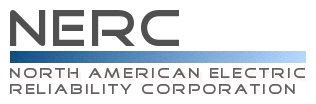 Reliability Standard Audit WorksheetPRC-005-2(i) – Protection System MaintenanceThis section to be completed by the Compliance Enforcement Authority.    Applicability of Requirements Legend:Applicable Facilities:Protection Systems that are installed for the purpose of detecting Faults on BESElements (lines, buses, transformers, etc.)Protection Systems used for underfrequency load-shedding systems installed perERO underfrequency load-shedding requirements.Protection Systems used for undervoltage load-shedding systems installed toprevent system voltage collapse or voltage instability for BES reliability.Protection Systems installed as a Special Protection System (SPS) for BESreliability.Protection Systems for the following BES generator Facilities for generators not identified through Inclusion I4 of the BES definition:Protection Systems that act to trip the generator either directly or vialockout or auxiliary tripping relays.Protection Systems for generator step-up transformers for generators that are part of the BES.Protection Systems for station service or excitation transformers connectedto the generator bus of generators which are part of the BES, that act to trip the generator either directly or via lockout or tripping auxiliary relays.Protection Systems for the following BES generator Facilities for dispersed power producing resources identified through Inclusion I4 of the BES definition:Protection Systems for Facilities used in aggregating dispersed BES generation from the point where those resources aggregate to greater than 75 MVA to a common point of connection at 100 kV or above.Note to auditor: If the aggregation point occurs at a component in the collection system, then the Protection Systems associated with this component would be in scope.Special Note to Auditors:Reliability Standard PRC-005-2 contains technical terms which are unique to this Standard and are not addressed in either the NERC Rules of Procedure or the NERC Glossary.  When used in this RSAW, these terms are capitalized and the have the following meanings:  Component 		– 						A Component is any individual discrete piece of equipment included in a Protection System, including but not limited to a protective relay or current sensing device.  The designation of what constitutes a control circuit Component is very dependent upon how an entity performs and tracks the testing of the control circuitry.  Some entities test their control circuits on a breaker basis whereas others test their circuitry on a local zone of protection basis.  Thus, entities are allowed the latitude to designate their own definitions of control circuit Components.  Another example of where the entity has some discretion on determining what constitutes a single Component is the voltage and current sensing devices, where the entity may choose either to designate a full three-phase set of such devices or a single device as a single Component.   Component Type - Any one of the five specific elements of the Protection System definition.Countable Event – A failure of a Component requiring repair or replacement, any condition discovered during the maintenance activities in Tables 1-1 through 1-5 and Table 3 which requires corrective action, or a Misoperation attributed to hardware failure or calibration failure.  Misoperations due to product design errors, software errors, relay settings different from specified settings, Protection System Componentconfiguration errors, or Protection System application errors are not included in Countable Events.Segment – Protection Systems or Components of a consistent design standard, or a particular model or type from a single manufacturer that typically share other common elements.  Consistent performance is expected across the entire population of a Segment.  A Segment must contain at least sixty (60) individual Components.Unresolved Maintenance Issue – A deficiency identified during a maintenance activity that causes the Component to not meet the intended performance, cannot be corrected during the maintenance interval, andrequires follow-up corrective action.Findings(This section to be completed by the Compliance Enforcement Authority)Subject Matter ExpertsIdentify the Subject Matter Expert(s) responsible for this Reliability Standard. Registered Entity Response (Required; Insert additional rows if needed): R1 Supporting Evidence and DocumentationR1.	Each Transmission Owner, Generator Owner, and Distribution Provider shall establish a Protection System Maintenance Program (PSMP) for its Protection Systems identified in Section 4.2.	The PSMP Shall: 1.1	Identify which maintenance method (time-based, performance-based per PRC-005 Attachment A, or a combination) is used to address each Protection System Component Type.  All batteries associated with the station dc supply Protection System Supply Component Type of a Protection System shall be included in a time-based program as described in Table 1-4 and Table 3.1.2	Include the applicable monitored Component attributes applied to each Protection System Component  Type consistent with the maintenance intervals specified in Tables 1-1 through 1-5, Table 2, and Table 3 where monitoring is used to extend the maintenance intervals beyond those specified for unmonitored Protection System Components.M1.	Each Transmission Owner, Generator Owner and Distribution Provider shall have a documented Protection System Maintenance Program in accordance with Requirement 1.	For each Protection System Component Type, the documentation shall include the type of maintenance method applied (time based, performance-based, or a combination of these maintenance methods) and shall include all batteries associated with the station dc supply Component Types in a time-based program as described in Table 1-4 and Table 3. (Part 1.1)	For Component Types that use monitoring to extend the maintenance intervals, the responsible entity(s) shall have evidence for each Component Type (such as manufacturer’s specifications or engineering drawings) of the appropriate monitored Component attributes as specified in Tables 1-1 through 1-5, Table 2, and Table 3. (Part 1.2)Registered Entity Response (Required): Compliance Narrative:Provide a brief explanation, in your own words, of how you comply with this Requirement. References to supplied evidence, including links to the appropriate page, are recommended.Evidence Requested:Registered Entity Evidence (Required):Audit Team Evidence Reviewed (This section to be completed by the Compliance Enforcement Authority):Compliance Assessment Approach Specific to PRC-005-2(i), R1This section to be completed by the Compliance Enforcement AuthorityAuditor Notes: R2 Supporting Evidence and DocumentationR2.	Each Transmission Owner, Generator Owner, and Distribution Provider that uses performance-based maintenance intervals in its PSMP shall follow the procedure established in PRC-005, Attachment A to establish and maintain its performance-based intervals.M2.	Each Transmission Owner, Generator Owner, and Distribution Provider that uses performance-based maintenance intervals shall have evidence that its current performance-based maintenance program(s) is in accordance with Requirement R2, which may include but is not limited to Component lists, dated maintenance records, and dated analysis records and results.Registered Entity Response (Required): Question: Has entity used performance-based maintenance (PBM) during the compliance monitoring period?  Yes    NoIf Yes, see Evidence Requested section below.If No, Requirement R2 is not applicable.[Note: A separate spreadsheet or other document may be used. If so, provide the document reference below.]Registered Entity Response (Required): Compliance Narrative:Provide a brief explanation, in your own words, of how you comply with this Requirement. References to supplied evidence, including links to the appropriate page, are recommended.Evidence Requestedi:Registered Entity Evidence (Required):Audit Team Evidence Reviewed (This section to be completed by the Compliance Enforcement Authority):Compliance Assessment Approach Specific to PRC-005-2(i), R2This section to be completed by the Compliance Enforcement AuthorityAuditor Notes: R3 Supporting Evidence and DocumentationR3.	Each Transmission Owner, Generator Owner, and Distribution Provider that utilizes time based maintenance programs(s) shall maintain its Protection System Components that are included within the time-based maintenance program in accordance with the minimum maintenance activities and maximum maintenance intervals prescribed within Tables 1-1 through 1-5, Table 2, and Table 3.M3.	Each Transmission Owner, Generator Owner, and Distribution Provider that utilizes time based maintenance programs(s) shall have evidence that it has maintenance records, dated maintenance summaries, dated check-off lists, dated inspection records, or dated work orders.Registered Entity Response (Required): Compliance Narrative:Provide a brief explanation, in your own words, of how you comply with this Requirement. References to supplied evidence, including links to the appropriate page, are recommended.Auditing Compliance with PRC-005-2(i), Requirement R3, Method 3-1 (Larger Entities)Evidence Requestedi, Method 3-1 (Larger Entities)Registered Entity Evidence (Required):Audit Team Evidence Reviewed (This section to be completed by the Compliance Enforcement Authority):Compliance Assessment Approach Specific to PRC-005-2(i), R3, Method 3-1 (Larger Entities)This section to be completed by the Compliance Enforcement AuthorityAuditor Notes: Auditing Compliance with PRC-005-2(i), Requirement R3, Method 3-2.Evidence Requestedi, Method 3-2, (Smaller Entities)Registered Entity Evidence (Required):Audit Team Evidence Reviewed (This section to be completed by the Compliance Enforcement Authority):Compliance Assessment Approach Specific to PRC-005-2(i), R3, Method 3-2This section to be completed by the Compliance Enforcement AuthorityAuditor Notes: R4 Supporting Evidence and DocumentationR4.	Each Transmission Owner, Generator Owner, and Distribution Provider that utilizes performance-based program(s) in accordance with Requirement R2, shall implement and follow its PSMP for its Protection System Components that are included within the performance-based program(s). M4.	Each Transmission Owner, Generator Owner, and Distribution Provider that utilizes performance-based maintenance intervals in accordance with Requirement R2, shall have evidence that it has implemented the Protection System Maintenance Program for the Protection System Components included in its performance-based program in accordance with Requirement 4.  The evidence may include but is not limited to dated maintenance records, dated maintenance summaries, dated check-off lists, dated inspection records, or dated work orders.Registered Entity Response (Required): Question: Has entity used performance-based maintenance (PBM) during the compliance monitoring period? Yes    NoIf Yes, see Evidence Requested section below.If No, Requirement R4 is not applicable.[Note: A separate spreadsheet or other document may be used. If so, provide the document reference below.]Registered Entity Response (Required): Compliance Narrative:Provide a brief explanation, in your own words, of how you comply with this Requirement. References to supplied evidence, including links to the appropriate page, are recommended.Evidence Requestedi:Registered Entity Evidence (Required):Audit Team Evidence Reviewed (This section to be completed by the Compliance Enforcement Authority):Compliance Assessment Approach Specific to PRC-005-2(i), R4This section to be completed by the Compliance Enforcement AuthorityAuditor Notes: R5 Supporting Evidence and Documentation     R5.	Each Transmission Owner, Generator Owner, and Distribution Provider shall demonstrate efforts to correct identified Unresolved Maintenance Issues. M5.	Each Transmission Owner, Generator Owner, and Distribution Provider shall have evidence that it has undertaken efforts to correct identified Unresolved Maintenance Issues in accordance with Requirement 5.  The evidence may include but is not limited to work orders, replacement Component orders, invoices, project schedules with completed milestones, return material authorizations (RMAs) or purchase orders.Registered Entity Response (Required): Compliance Narrative:Provide a brief explanation, in your own words, of how you comply with this Requirement. References to supplied evidence, including links to the appropriate page, are recommended.Evidence Requestedi:Registered Entity Evidence (Required):Audit Team Evidence Reviewed (This section to be completed by the Compliance Enforcement Authority):Compliance Assessment Approach Specific to PRC-005-2(i), R5This section to be completed by the Compliance Enforcement AuthorityAuditor Notes: Additional Information Reliability StandardIn addition to the Reliability Standard, there is an applicable Implementation Plan available on the NERC website.In addition to the Reliability Standard, there is background information available on the NERC website.Capitalized terms in the Reliability Standard refer to terms in the NERC Glossary, which may be found on the NERC website.Sampling Methodology Sampling is essential for auditing compliance with NERC Reliability Standards since it is not always possibleor practical to test 100% of either the equipment, documentation, or both, associated with the full suite of enforceable standards. The Sampling Methodology Guidelines and Criteria (see NERC website), or sample guidelines, provided by the Electric Reliability Organization help to establish a minimum sample set for monitoring and enforcement uses in audits of NERC Reliability Standards. Regulatory LanguageNorth American Electric Reliability Corp., 151 FERC ¶ 61,186 (2015)May 29, 2015 Letter Order in Docket No. RD15-3-000P 2. The Commission-approved definition of “bulk electric system,” inclusion I4, provides:Dispersed power producing resources that aggregate to a total capacity greater than 75 MVA (gross nameplate rating), and that are connected through a system designed primarily for delivering such capacity to a common point of connection at a voltage of 100 kV or above.Thus, under inclusion I4, the elements designated as bulk electric system are: (i) the individual resources; and (ii) the system designed primarily for delivering capacity from the point where those resources aggregate to greater than 75 MVA to a common point of connection at a voltage of 100 kV or above.P 4. NERC explains that the design and operational characteristics of dispersed power producing resources are different than traditional generation. In particular, dispersed power producing resources are typically comprised of many individual generating units and, in most instances the units are similar in design and produced by the same manufacturer. The aggregated capability of the facility may contribute significantly to the reliability of the Bulk-Power System, and therefore, the equipment utilized to aggregate the individual units to a common point of interconnection with the transmission system should be operated and maintained as required by the NERC Reliability Standards subject to these petitions. Thus, NERC proposes to modify each of the identified Reliability Standards to include applicability language in provisions pertaining to generator owners and generator operators of resources identified through inclusion I4 of the bulk electric system definition.P 16. The revisions to eight Reliability Standards, approved in this order, are designed to clarify the applicability to owners of dispersed power producing resources. These entities comprise a subset of the generator owners in the NERC Compliance Registry.The Commission approved PRC-005- 2 on December 19, 2013.  Protection System Maintenance Reliability Standard, Order No. 793, 78 Fed. Reg. 77585 (Dec. 24, 2013), 145 FERC ¶ 61,253 (2013). http://www.nerc.com/FilingsOrders/us/FERCOrdersRules/OrderNo.793_PRC-005-2_20131219.pdf In Order No. 793, FERC approved a revised Reliability Standard, PRC-005-2 – Protection System Maintenance, to supersede four existing Reliability Standards, PRC-005-1.1b (Transmission and Generation Protection System Maintenance and Testing), PRC-008-0 (Underfrequency Load Shedding Equipment Maintenance), PRC-011-0 (Undervoltage Load Shedding Equipment Maintenance) and PRC-017-0 (Special Protection System Maintenance and Testing).P2. Reliability Standard PRC-005-2 represents an improvement over the four existing standards covering protection system maintenance and testing, by incorporating specific, required minimum maintenance activities and maximum time intervals for maintenance of individual components of protection systems and load shedding equipment affecting the bulk electric system.  While the proposed Reliability Standard also gives responsible entities the option of developing their own, performance-based maintenance intervals for most components, the intervals must be designed to achieve a minimum performance level, and must be adjusted if that target performance level is not actually achieved.  P4 & P70.  FERC also approved six new definitions associated with Reliability Standard PRC-005-2, i.e., Component, Component Type, Countable Event, Protection System Maintenance Program, Segment, and Unresolved Maintenance Issue.  Of these newly defined terms, only the term Protection System Maintenance Program will be incorporated into NERC’s Glossary of Terms, with the remainder applying only to Reliability Standard PRC-005-2.P5.  FERC approved NERC’s proposed implementation plan, which requires entities to develop a compliant protection system maintenance program within twelve months, but allows for the transition over time of maintenance activities and documentation to conform to the new minimum maintenance activities and maximum maintenance intervals.P51.  FERC adopted the four percent target failure rate in performance-based maintenance programs, as described in Attachment A of PRC-005-2.  As explained in paragraph 44, under PRC-005-2, an entity would not violate Requirement R2 upon failing to achieve a four percent or less failure rate for a given segment in the first year the failure occurs, but would violate Requirement R2 if:  (1) the entity could not show that the interval selected was initially set to expect a failure rate of no more than four percent; (2) the entity fails to make immediate changes to its performance-based maintenance program to achieve a four percent target within 3 years; or (3) the entity does not actually achieve a four percent failure rate for that segment within 3 years after adjusting its program.P52.  Requirement R5 of PRC-005-2 obligates responsible entities to “demonstrate efforts to correct identified Unresolved Maintenance Issues.”  Unresolved Maintenance Issue is defined as a “deficiency identified during a maintenance activity that causes the component to not meet the intended performance, cannot be corrected during the maintenance interval, and requires follow-up corrective action.”P58.  FERC noted that an Unresolved Maintenance Issue could degrade protection system performance to a level that requires notification and corrective action under Reliability Standard PRC-001-1. Under PRC-001-1, if a protective relay or equipment failure reduces system reliability, the transmission operator or generator operator must notify relevant reliability entities (e.g. the host balancing authority, reliability coordinator, and affected transmission operators and balancing authorities) of the relay or equipment failure and must take corrective action as soon as possible.P66.  FERC directed NERC to submit a compliance filing changing the violation severity level for the failure to include station batteries in a time-based maintenance program to “severe.”Revision History for RSAWAudit ID:Audit ID if available; or REG-NCRnnnnn-YYYYMMDDRegistered Entity: Registered name of entity being auditedNCR Number:  NCRnnnnn				Compliance Enforcement Authority:Region or NERC performing auditCompliance Assessment Date(s):Month DD, YYYY, to Month DD, YYYYCompliance Monitoring Method: [On-site Audit | Off-site Audit | Spot Check]Names of Auditors:	Supplied by CEABADPGOGOPIALSEPAPSERCRPRSGTOTOPTPTSPR1XXXR2XXXR3XXXR4XXXR5XXXText with blue background:Fixed text – do not editText entry area with Green background:Entity-supplied informationText entry area with white background:Auditor-supplied informationReq.FindingSummary and DocumentationFunctions MonitoredR1R2R3R4R5Req.Areas of ConcernReq.RecommendationsReq.Positive ObservationsSME NameTitleOrganizationRequirement(s)Provide the following evidence, or other evidence to demonstrate compliance. The entity’s documented PSMP meeting the criteria of Requirement R1, Parts 1.1 through 1.2.The following information is requested for each document submitted as evidence. Also, evidence submitted should be highlighted and bookmarked, as appropriate, to identify the exact location where evidence of compliance may be found.The following information is requested for each document submitted as evidence. Also, evidence submitted should be highlighted and bookmarked, as appropriate, to identify the exact location where evidence of compliance may be found.The following information is requested for each document submitted as evidence. Also, evidence submitted should be highlighted and bookmarked, as appropriate, to identify the exact location where evidence of compliance may be found.The following information is requested for each document submitted as evidence. Also, evidence submitted should be highlighted and bookmarked, as appropriate, to identify the exact location where evidence of compliance may be found.The following information is requested for each document submitted as evidence. Also, evidence submitted should be highlighted and bookmarked, as appropriate, to identify the exact location where evidence of compliance may be found.The following information is requested for each document submitted as evidence. Also, evidence submitted should be highlighted and bookmarked, as appropriate, to identify the exact location where evidence of compliance may be found.File NameDocument TitleRevision or VersionDocument DateRelevant Page(s) or Section(s)Description of Applicability of Document(R1)  Verify that each entity has a documented PSMP in accordance with Requirement R1. (Part 1.1) Verify that the entity PSMP identifies which maintenance method (s) (time-based, performance-based per PRC-005 Attachment A, or a combination) is used to address each Protection System Component Type.  Note that all batteries associated with the station dc supply Component Type of a Protection System shall be included in a time-based program as described in Table 1-4, Table 2, and Table 3, PRC-005-2(i).  (Part 1.2) Verify that the entity PSMP includes the  applicable monitored Component attributes applied to each Protection System Component Type consistent with the maintenance intervals specified in Tables 1-1 through 1-5, Table 2, and Table 3 where monitoring is used to extend the maintenance intervals beyond those specified for unmonitored Protection System Components. Note to Auditor:Note to Auditor:Provide the following evidence, or other evidence to demonstrate compliance.A tabulation listing all of the Segments of the Protection System that were established and/or maintained as part of performance-based maintenance since the last audit.  The list shall identify for all Segments, a Segment Title, the Component Type, the number of Components included in the Segment, and the time periods in which the Segment was being established, and/or was being used, as part of the performance-based Protection System Maintenance Program.  (This is also required for Requirement 4)  All lists, developed by the entity since the last audit, used to establish the technical justification for the initial use of performance-based PSMPs.  (Lists shall include a description of all Components in each Segment.)Evidence that the entity, while establishing the technical justification for the initial use of all performance-based Protection System Maintenance Program Segments, maintained the Components in each Segment according to the time-based maximum allowable intervals established in Tables 1-1 through 1-5 and Table 3 until results of maintenance activities for each Segment were available for a minimum of 30 individual Components in each Segment. Evidence should address each PBM Segment established since the last audit.Evidence that the entity, while establishing the technical justification for the initial use of all performance-based Protection System Maintenance Program Segments, documented the maintenance program activities and results for each Segment, including maintenance dates and Countable Events for each included Component.  Evidence should address each PBM Segment established since the last audit.Evidence that the entity, while establishing the technical justification for the initial use of all performance-based Protection System Maintenance Program Segments, analyzed the maintenance program activities and results for each Segment to determine the overall performance of the Segment and develop maintenance intervals. Evidence should address each PBM Segment established since the last audit. Evidence that the entity, while establishing the technical justification for the initial use of all performance-based Protection System Maintenance Program Segments, determined the maximum allowable maintenance interval for each Segment such that the Segment experiences Countable Events on no more than 4% of the Components within the Segment, for the greater of either the last 30 Components maintained or all Components maintained in the previous year. Evidence should address each PBM Segment established since the last audit.Evidence that the entity, while maintaining the technical justification for the ongoing use of all performance based Protection System Maintenance Programs, at least annually, updated the list of Protection System Components and Segments and/or description if any changes occurred within all Segments, in every year since the last audit.Evidence that the entity, while maintaining the technical justification for the ongoing use of all performance based PSMPs, performed maintenance on at least the greater of 5% of the Components (addressed in the performance based PSMP) in each Segment or three individual Components within the Segment in every year since the last audit.Evidence that the entity, while maintaining the technical justification for the ongoing use of all performance based Protection System Maintenance Programs, analyzed the maintenance program activities and results for each Segment in the prior year, to determine the overall performance of the Segment, in every year since the last audit.Evidence that the entity, in every year since the last audit, while maintaining the technical justification for the ongoing use of all performance based Protection System Maintenance Programs, used the prior year’s data, to determine the maximum allowable maintenance interval for each Segment such that the Segment  experiences Countable Events on no more than 4% of the Components within the Segment, for the greater of either the last 30 Components maintained or all Components maintained in the previous year. Evidence that the entity, while maintaining the technical justification for the ongoing use of all performance based Protection System Maintenance Programs, in every year since the last audit, developed, documented, and implemented an action plan to reduce the Countable Events to 4% or less of the Segment population within 3 years, if the Components in a Protection System Segment maintained through a performance based PSMP experience Countable Events in excess of 4%.  Evidence that, in any year since the last audit, if the Components in any Protection System Segment maintained through a PSMP had experienced more than 4% Countable Events, the entity had reduced the Countable Events to 4% or less of the population of that Segment within 3 years of the initial determination of the exceedance of 4%. All PBM corrective action plans developed, and implemented by the entity since the last audit.The actual Countable Events percentage experienced by all PBM Segments each year since the last audit.Evidence that all Protection System Components within all PBM Segments were of a consistent design standard, or a particular model or type from a single manufacturer that typically share other common elements, in each Segment, in all years since the last audit.The following information is requested for each document submitted as evidence. Also, evidence submitted should be highlighted and bookmarked, as appropriate, to identify the exact location where evidence of compliance may be found.The following information is requested for each document submitted as evidence. Also, evidence submitted should be highlighted and bookmarked, as appropriate, to identify the exact location where evidence of compliance may be found.The following information is requested for each document submitted as evidence. Also, evidence submitted should be highlighted and bookmarked, as appropriate, to identify the exact location where evidence of compliance may be found.The following information is requested for each document submitted as evidence. Also, evidence submitted should be highlighted and bookmarked, as appropriate, to identify the exact location where evidence of compliance may be found.The following information is requested for each document submitted as evidence. Also, evidence submitted should be highlighted and bookmarked, as appropriate, to identify the exact location where evidence of compliance may be found.The following information is requested for each document submitted as evidence. Also, evidence submitted should be highlighted and bookmarked, as appropriate, to identify the exact location where evidence of compliance may be found.File NameDocument TitleRevision or VersionDocument DateRelevant Page(s) or Section(s)Description of Applicability of Document(The following steps focus on validating that the technical basis developed by the Entity for initial use of performance-based Protection System Maintenance were developed in accordance with Requirement R2, PRC-005-2(i).)Select all, or a sample, of the performance-based Segments of the Protection System that were established under performance-based maintenance since the last audit.For each Segment selected, verify that the Segments were comprised of at least 60 Components.Validate that the entity developed lists with a description of Components included in each selected Segment, with a minimum Segment population of 60 Components.Verify that the Protection System Components within each selected Segment were of a consistent design standard, or are/were of a particular model or type from a single manufacturer that typically share other common elements.Validate that the entity maintained the Components in each selected Segment according to the time-based maximum allowable intervals and mandatory activities established in Tables 1-1 through 1-5, Table 2, and Table 3, PRC-005-2(i) until results of maintenance activities for a minimum of 30 Components were available as part of the process to establish the Segment.Validate that the entity documented the maintenance program activities and results for each selected Segment, including maintenance dates and Countable Events for each included Component.Validate that the entity analyzed the maintenance activities and results to determine the overall performance for each selected Segment to develop maintenance intervals. Validate that the entity, in every year since the last audit,  determined the maximum allowable maintenance interval for each Segment such that the Segment experiences Countable Events on no more than 4% of the Components within the Segment, for the greater of either the last 30 Components maintained or all Components maintained in the previous year. (The following steps focus on validating that the technical justifications developed by the entity for the ongoing use of the performance-based maintenance were developed in accordance with Requirement R2, PRC-005-2(i).)Select all, or a sample, of the designated performance-based designated Segments of the Protection Systems that were used by the entity in its performance-based maintenance program since the last audit.  For each Segment selected, verify that the Segments were comprised of at least 60 Components, in each year since the last audit.  Validate that the entity annually updated the list of Protection System Components and Segments and/or descriptions in the selected Segments if any changes occurred within the Segment, in every year since the last audit.Validate that the entity performed maintenance on at least the greater of 5% of the Components (addressed in the performance-based PSMP) in each selected Segment or 3 individual Components within the selected Segment in every year since the last audit.Validate that the entity analyzed the maintenance program activities and results for each selected Segment to determine the overall performance of the Segment, in every year since the last audit.Validate that the entity used the prior year’s data, in every year since the last audit, to determine the maximum allowable maintenance interval for each Segment such that the Segment experiences Countable Events on no more than 4% of the Components within the Segment, for the greater of either the last 30 Components maintained or all Components maintained in the previous year. Validate that, if the Components in a Protection System Segment maintained through a performance-based PSMP experience more than 4% Countable Events in any year since the last audit, the entity developed, documented, and implemented an action plan to reduce the Countable Events to 4% or less of the Segment population within three years. Validate that, in all years since the last audit, if the Components in any Protection System Segment maintained through a PSMP had experienced more than 4% Countable Events, the entity had reduced the Countable Events to 4% or less of the population of that Segment within 3 years of the initial determination of the exceedance of 4%. Verify that the Protection System Components within each selected Segment were of a consistent design standard, or are or were of a particular model or type from a single manufacturer that typically share other common elements, in every year since the last audit.Note to Auditor: Auditors should use their professional judgment in selecting all, or a sample, of the designated performance-based Segments of the Protection Systems that were maintained under performance-based maintenance since the last audit.   Note that a flow chart covering the establishment and maintenance of performance-based programs is provided as Figure 1 to this RSAW.      Note to Auditor: Auditors should use their professional judgment in selecting all, or a sample, of the designated performance-based Segments of the Protection Systems that were maintained under performance-based maintenance since the last audit.   Note that a flow chart covering the establishment and maintenance of performance-based programs is provided as Figure 1 to this RSAW.      Special Note to the Auditor:  Large entities subject to this Standard will typically own and maintain BES Protection Systems comprised of many thousands of individual Components.  Reliability Standard PRC-005-2(i) imposes multiple maintenance requirements pertaining to every individual Component.  These extend to various mandatory maintenance intervals and to specific, obligatory detailed maintenance activities.  Given the extensive population of Components, and the multiplicity of unique requirements applicable to each, sampling techniques may be required to ensure a manageable approach to auditing compliance with Requirement R3 for a large entity. Other, smaller entities subject to this Standard will possess much smaller BES Protection System populations.  Examples could include smaller Distribution Providers and Generator Owners.  Auditing the compliance of such smaller entities may require less emphasis on sampling.Recognizing the above, two methods for auditing compliance with Requirement R3 are provided.Method 3-1 is more typically applicable to larger entities with extensive BES Protection System populations.  This approach relies heavily on sampling techniques and pre-audit coordination with the entity.  Method 3-2 may be used when auditing a smaller entity and relies less on sampling.  Descriptions of both methods are provided. The primary advantage of auditing using Method 3-1 is that it avoids the burden of assembling and addressing voluminous maintenance records which may not be needed.  Obtaining evidence under Method 3-1 focuses on the early identification of those Protection System records which will be examined as part of the audit.  The auditor first examines summary level materials requested from the entity to determine those BES Facilities whose Protection Systems will be audited.  Information on some Components is requested as well.  The list of Facilities and Components whose associated Protection Systems will be audited is next provided by the auditor to the entity prior to the audit.  The entity then assembles complete compliance documentation covering these identified systems and Components only.  The auditor then assesses compliance based primarily on these records.  (However, anomalies noted when reviewing these records may result in further auditing activity.)The summary level materials initially requested from the entity may vary according to circumstances.  Entity system diagrams, lists of Facilities by voltage level or capacity, lists of Protection Systems, or other sources of information may be requested.  Materials requested should provide a basis for selecting those BES Facilities whose Protection Systems which will be audited.  Examination of an entity system diagram, supported by other materials, may be sufficient to enable the auditor to identify BES Facilities, such as transmission tie lines, autotransformers, etc.  The Protection Systems associated with key Facilities can be selected for detailed audit, along with other Facilities to provide diversity in the population selected for audit.Method 3-2 follows the same approaches generally used with previous Protection System maintenance Standards.  The entity is required to provide complete documentation covering its maintenance of Protection Systems either prior to, or during, the audit.  The auditor conducts the audit by examining the records, or a sample of the records provided by the entity.  This approach is generally applicable to smaller entities.Prior to the audit, request the following evidence items, or other materials, sufficient to enable the auditor to identify BES elements.  (The auditor will use these materials to select the BES Facilities whose Protection System components will be audited for compliance with PRC-005-2(i), Requirement R3.):An electrical system diagram(s), covering all BES Facilities owned by the entity. Information will be provided enabling the auditor to identify Facilities being maintained under PRC-005-2(i), R3, TBM.   The diagram will identify all entity BES Facilities, including but not limited to transmission lines, substations, generators, circuit breakers, capacitor banks, shunt reactors, static var compensators, etc.  The diagram(s) will identity the voltage-class, and the entity identifier of all Facilities.   Other materials may be provided in lieu of the diagram as resolved with the entity.A list of all Protection System Components (maintained under TBM) whose maintenance intervals have been extended beyond those specified for unmonitored Components in accordance with Tables 1-1 through 1-5, Table 2, and Table 3, PRC-005-2(i). Alternatively the entity could provide a list of substations or zones of protection in which maintenance intervals of Components have been extended by monitoring.A brief description of the structure of entity’s Protection System maintenance data files for each Component Type.  (Does the entity maintain Protection System records on a “zone of protection basis”, by Facility, by station, or whatever structure is used)A list of all Components associated with SPS Protection Systems (maintained under TBM, PRC-005-2(i)). Alternatively the entity could provide a list of substations or zones of protection which contain SPS Components.A list of all Components associated with UFLS Protection Systems (maintained under TBM, PRC-005-2(i)). Alternatively the entity could provide a list of substations or zones of protection which contain UFLS Components. Distributed and non-distributed systems will be so identified.A list of all Components associated with UVLS Protection Systems (maintained under TBM, PRC-005-2(i)). Alternatively the entity could provide a list of substations or zones of protection which contain UVLS Components. Distributed and non-distributed systems will be so identified.(The entity will provide the following at the audit site (or as requested by the auditor) after the Auditor provides the list of BES Facilities whose Protection Systems will be audited and/or the Protection System Components that will be audited.)A tabulation, to be available at the audit site (or as requested by the auditor), providing the following information pertaining to the BES Protection Systems associated with the BES Facility selected for audit by the auditor.  Entity protected BES element identificationComponent TypeStation/Substation , or other location of the BES FacilityThe Protection System Component Identification The dates of the last two performances of all maintenance activities, or all performances of maintenances activities since the last audit, whichever is greater.The maintenance interval pertaining to the Component.The specific rows of Tables 1-1 through 1-5, Table 2, or Table 3 under which the Component is being maintained  Evidence, to be available at the audit site (or as requested by the auditor), that the Components and associated Alarm Paths actually have the attributes identified in PRC-005-2(i), Tables 1-1 through 1-5, Table 2, or Table 3, justifying the maintenance interval and the scope of maintenance activities being performed.Evidence, to be available at the audit site (or as requested by the auditor), that the maintenance performed on the dates provided, was in fact performed on the dates reported, and that the specific activities performed satisfied the minimum maintenance activities requirements of Table 1-1 through 1-5, Table 2, or Table 3, PRC-005-2(i).  The evidence may include but is not limited to dated maintenance records, dated maintenance summaries, dated check-off lists, dated inspection records, or dated work orders.Evidence, to be available at the audit site (or as requested by the auditor), that the alarm paths of those Protection System Components whose maintenance intervals have been extended based upon monitoring and whose mandatory maintenance activities are based upon monitoring have been maintained in accordance with Table 2. The number of BES Protection System Components possessed by the entity, by Component Type, to be available at the audit site (or as requested by the auditor). Evidence that the entity has transitioned its Protection System maintenance from PRC-005-1, PRC-008-0, PRC-011-0, and PRC-017-0 to PRC-005-2(i) in accordance with the PRC-005-2(i) Implementation Plan, to enable verification that the required percentage of Protection System Components have been transitioned to PRC-005-2(i). The following information is requested for each document submitted as evidence. Also, evidence submitted should be highlighted and bookmarked, as appropriate, to identify the exact location where evidence of compliance may be found.The following information is requested for each document submitted as evidence. Also, evidence submitted should be highlighted and bookmarked, as appropriate, to identify the exact location where evidence of compliance may be found.The following information is requested for each document submitted as evidence. Also, evidence submitted should be highlighted and bookmarked, as appropriate, to identify the exact location where evidence of compliance may be found.The following information is requested for each document submitted as evidence. Also, evidence submitted should be highlighted and bookmarked, as appropriate, to identify the exact location where evidence of compliance may be found.The following information is requested for each document submitted as evidence. Also, evidence submitted should be highlighted and bookmarked, as appropriate, to identify the exact location where evidence of compliance may be found.The following information is requested for each document submitted as evidence. Also, evidence submitted should be highlighted and bookmarked, as appropriate, to identify the exact location where evidence of compliance may be found.File NameDocument TitleRevision or VersionDocument DateRelevant Page(s) or Section(s)Description of Applicability of DocumentVerify that all, or a sample of, the Protection  System Components included within the time-based maintenance program were maintained in accordance with the minimum maintenance activities and maximum maintenance intervals prescribed in Tables 1-1 through 1-5, Table 2, and Table 3.  Consider validating a sample of reporting dates and activities performed by examining actual field data.Validate that the Components and Alarm Paths actually have the monitoring attributes identified in PRC-005-2(i), Tables 1-1 through 1-5, Table 2, or Table 3, justifying the extension of the applicable maintenance interval and the scope of maintenance activities being performed.Validate that the alarm paths of those Protection System Components whose maintenance intervals have been extended, or whose mandatory activities are based upon monitoring, have been maintained in accordance with Table 2.Understand the entity’s plan for transitioning its Protection System Maintenance from PRC-005-1, PRC-008-0, PRC-011-0, and PRC-017-0 to PRC-005-2(i) in accordance with the PRC-005-2(i) Implementation Plan. For Protection System Components selected for testing, obtain reasonable assurance that such sample reflects transitioning to PRC-005-2(i) in terms of percentages maintained under PRC-005-1, PRC-008-0, PRC-011-0, and PRC-017-0 versus PRC-005-2(i) in accordance with the Implementation Plan.Notes to Auditor: The auditor should evaluate the maintenance program activities by first reviewing summary records of testing, detailing performance of the required time-based maintenance in accordance with Table 1-1 through 1-5, Table 2, and Table 3, PRC-005-2(i).  Validation of the summary information can be accomplished by identifying, through sampling, a number of individual Components and reviewing the supporting evidence such as actual field maintenance or inspection records prepared by field personnel, completed work orders, or other documentation.Provide the following evidence, or other evidence to demonstrate compliance.A list of all of the entity’s Protection System Components being maintained under PRC-005-2(i) time-based maintenance programs providing:Entity protected BES Element identificationComponent TypeStation/Substation , or other location of the BES FacilityThe Protection System Component Identification The dates of the last two performances of all maintenance activities, or all performances of maintenances activities since the last audit, whichever is greaterThe maintenance interval pertaining to the Component or Path.The specific row of Tables 1-1 through 1-5, Table 2, or Table 3 under which the Component is being maintained Whether the Protection System Component maintenance intervals have been extended beyond those specified for unmonitored Components in accordance with Tables 1-1 through 1-5, Table 2, and Table 3, PRC-005-2(i).Indication if the Component is associated with SPS.Indication if the Component is associated with UFLS.Indication if the Component is associated with UVLS.Evidence to be available at the audit site (or as requested by the auditor)  that the Components and associated Alarm Paths actually have the attributes identified in PRC-005-2(i), Tables 1-1 through 1-5, Table 2, or Table 3, justifying the maintenance interval and the scope of maintenance activities being performed.Evidence, to be available at the audit site (or as requested by the auditor)  , that the maintenance performed on the dates provided, was in fact performed on the dates reported, and that the specific activities performed satisfied the minimum maintenance activities requirements of Table 1-1 through 1-5, Table 2, or Table 3, PRC-005-2(i).  The evidence may include but is not limited to dated maintenance records, dated maintenance summaries, dated check-off lists, dated inspection records, or dated work orders.Evidence, to be available at the audit site (or as requested by the auditor), that the alarm paths of those Protection System Components whose maintenance intervals have been extended based upon monitoring and whose mandatory maintenance activities are based upon monitoring have been maintained in accordance with Table 2.The number of BES Protection System Components maintained by the entity, by Component Type.Evidence that the entity has transitioned its Protection System maintenance from PRC-005-1, PRC-008-0, PRC-011-0, and PRC-017-0 to PRC-005-2(i) in accordance with the PRC-005-2(i) Implementation Plan, to enable verification that the required percentage of Protection System Components have been transitioned to PRC-005-2(i). The following information is requested for each document submitted as evidence. Also, evidence submitted should be highlighted and bookmarked, as appropriate, to identify the exact location where evidence of compliance may be found.The following information is requested for each document submitted as evidence. Also, evidence submitted should be highlighted and bookmarked, as appropriate, to identify the exact location where evidence of compliance may be found.The following information is requested for each document submitted as evidence. Also, evidence submitted should be highlighted and bookmarked, as appropriate, to identify the exact location where evidence of compliance may be found.The following information is requested for each document submitted as evidence. Also, evidence submitted should be highlighted and bookmarked, as appropriate, to identify the exact location where evidence of compliance may be found.The following information is requested for each document submitted as evidence. Also, evidence submitted should be highlighted and bookmarked, as appropriate, to identify the exact location where evidence of compliance may be found.The following information is requested for each document submitted as evidence. Also, evidence submitted should be highlighted and bookmarked, as appropriate, to identify the exact location where evidence of compliance may be found.File NameDocument TitleRevision or VersionDocument DateRelevant Page(s) or Section(s)Description of Applicability of DocumentVerify that all, or a sample of, the Protection  System Components included within the time-based maintenance program were maintained in accordance with the minimum maintenance activities and maximum maintenance intervals prescribed in Tables 1-1 through 1-5, Table 2, and Table 3.  Consider validating a sample of reporting dates and activities performed by examining actual field data.Validate that the Components and Alarm Paths actually have the monitoring attributes identified in PRC-005-2(i), Tables 1-1 through 1-5, Table 2, or Table 3, justifying the extension of the applicable maintenance interval (If any) and the scope of maintenance activities being performed.Validate that the alarm paths of those Protection System Components whose maintenance intervals have been extended, or whose mandatory activities are based upon monitoring, have been maintained in accordance with Table 2.Understand the entity’s plan for transitioning its Protection System Maintenance from PRC-005-1, PRC-008-0, PRC-011-0, and PRC-017-0 to PRC-005-2(i) in accordance with the PRC-005-2(i) Implementation Plan. For Protection System Components selected for testing, obtain reasonable assurance that such sample reflects transitioning to PRC-005-2(i) in terms of percentages maintained under PRC-005-1, PRC-008-0, PRC-011-0, and PRC-017-0 versus PRC-005-2(i) in accordance with the Implementation Plan.Notes to Auditor: The auditor should evaluate the maintenance program activities by first reviewing summary records detailing performance of the required time-based maintenance in accordance with Table 1-1 through 1-5, Table 2, and Table 3, PRC-005-2(i).  Validation of the summary information can be accomplished by identifying, through sampling, a number of individual Components and reviewing supporting evidence such as actual field maintenance or inspection records prepared by field personnel, completed work orders, or other documentation.Larger entities may have established extensive PBM programs, with thousands of Components being included in many PBM Segments.  In such circumstances, it is recommended that compliance with Requirement R4 be assessed by examining a sample of the PBM Segments maintained or established by the entity.  A two-step process is recommended.  First, the auditor obtains a list of all PBM Segments maintained or established by the entity since the last audit, with supporting information as identified below.  Following examination of this material, the auditor identifies those PBM Segments which will be reviewed during the audit and informs the entity.  In turn, the entity then ensures that the additional materials identified below covering only the Segments selected for auditing are available during, or prior to,  the audit, or as specified by the auditor. Provide the following evidence, or other evidence to demonstrate compliance.Well prior to the audit, a tabulation of all of the Segments of the Protection System that were established and/or maintained as part of performance-based maintenance since the last audit.  The list shall identify for all Segments, a Segment Title, the Component Type, the number of Components included in the Segment, and the time periods in which the Segment was being established, and/or was being used, as part of the performance-based Protection System Maintenance Program.  (This is also required for Requirement 2) (Upon receipt of the above, the auditor will select those Segments which will be audited and so advise the entity.  The entity will provide the following materials at the audit site (or as requested by the auditor). Tabulations for each entity selected Segment selected for review by the auditor containing the following: Segment TitleComponent TypeThe entity Identification all Components comprising the SegmentFor each Segment Component, the Component Station/Substation , or other BES locationsFor each Segment Component, the dates of the last two performances of all maintenance activities, or all performances of maintenances activities since the last audit, whichever is greaterThe maintenance interval pertaining to the Segment for all time periods during which the Segment was being maintained since the last audit, and the Interval in use during the year prior to the last audit.The specific row of Tables 1-1 through 1-5, Table 2, or Table 3 under which the Components are being maintained  Evidence, to be available at the audit site (or as requested by the auditor),  that each Component in the selected Segments being maintained under PRC-005-2(i), performance-based maintenance, has the attributes required by the PRC-005-2(i) Table 1-1 through 1-5, and Table 3, justifying use of the minimum maintenance activities being performed by the entity for the particular Component.Evidence, to be available at the audit site (or as requested by the auditor), that the maintenance performed on the dates provided, on the Components in the selected Segments, was in fact performed on the dates reported, and that the specific activities performed satisfied the minimum maintenance activities requirements of Table 1-1 through 1-5, and Table 3, PRC-005-2(i).  The evidence may include but is not limited to dated maintenance records, dated maintenance summaries, dated check-off lists, dated inspection records, or dated work orders.Evidence, to be available at the audit site (or as requested by the auditor), that alarm paths associated with the Components in those Segments selected for review, were maintained in accordance with Table 2, PRC-005-2(i), where monitoring was being used to determine the applicable mandatory maintenance activities.Evidence,  to be available at the audit site (or as requested by the auditor), that the entity has transitioned its Protection System maintenance from PRC-005-1, PRC-008-0, PRC-011-0, and PRC-017-0 to PRC-005-2(i) in accordance with the PRC-005-2(i) Implementation Plan, to enable verification that the required percentage of protection system components have been transitioned to PRC-005-2(i).The following information is requested for each document submitted as evidence. Also, evidence submitted should be highlighted and bookmarked, as appropriate, to identify the exact location where evidence of compliance may be found.The following information is requested for each document submitted as evidence. Also, evidence submitted should be highlighted and bookmarked, as appropriate, to identify the exact location where evidence of compliance may be found.The following information is requested for each document submitted as evidence. Also, evidence submitted should be highlighted and bookmarked, as appropriate, to identify the exact location where evidence of compliance may be found.The following information is requested for each document submitted as evidence. Also, evidence submitted should be highlighted and bookmarked, as appropriate, to identify the exact location where evidence of compliance may be found.The following information is requested for each document submitted as evidence. Also, evidence submitted should be highlighted and bookmarked, as appropriate, to identify the exact location where evidence of compliance may be found.The following information is requested for each document submitted as evidence. Also, evidence submitted should be highlighted and bookmarked, as appropriate, to identify the exact location where evidence of compliance may be found.File NameDocument TitleRevision or VersionDocument DateRelevant Page(s) or Section(s)Description of Applicability of DocumentSelect all, or a sample, of the PBM Segments of the Protection System that were established or maintained since the last audit, which will comprise the Segments selected for review. Verify that all, or a sample of the Protection System Components in those Segments selected for review, were maintained in accordance with the PBM time intervals in effect.  Verify that all, or a sample, of the alarm paths associated with the Protection System Components in those Segments selected for review were maintained in accordance with Table 2, PRC-005-2(i), where monitoring was used to determine the maintenance activities performed on the Component.  Verify that the entity can provide supporting documentation that mandatory PBM maintenance activities reported as completed were in fact performed on the Components within the selected Segments.Understand the entity’s plan for transitioning its Protection System Maintenance from PRC-005-1, PRC-008-0, PRC-011-0, and PRC-017-0 to PRC-005-2(i) in accordance with the PRC-005-2(i) Implementation Plan. For Protection System Components selected for testing, obtain reasonable assurance that such sample reflects transitioning to PRC-005-2(i) in terms of percentages maintained under PRC-005-1, PRC-008-0, PRC-011-0, and PRC-017-0 versus PRC-005-2(i) in accordance with the Implementation Plan.Note to Auditor: The auditor should evaluate the maintenance program activities by first reviewing summary records detailing performance of the required performance-based maintenance in accordance with the established PBM Intervals.  Validation of the summary information can be accomplished by identifying, through sampling, a number of individual Components and reviewing supporting evidence such as actual field maintenance or inspection records prepared by field personnel, completed work orders, or other documentation. It also should be noted that, since maintenance intervals can vary every year in a PBM program, verification that maintenance activities were performed as required by the applicable time interval may be complex Note to Auditor: The auditor should evaluate the maintenance program activities by first reviewing summary records detailing performance of the required performance-based maintenance in accordance with the established PBM Intervals.  Validation of the summary information can be accomplished by identifying, through sampling, a number of individual Components and reviewing supporting evidence such as actual field maintenance or inspection records prepared by field personnel, completed work orders, or other documentation. It also should be noted that, since maintenance intervals can vary every year in a PBM program, verification that maintenance activities were performed as required by the applicable time interval may be complex Provide the following evidence, or other evidence to demonstrate compliance.A list of all identified Unresolved Maintenance Issues encountered by the entity since the last audit.  The list will include an issue identification and the date the Registered Entity identified the issue as an Unresolved Maintenance Issue. Specific, actual entity documentation of efforts to correct each identified Unresolved Maintenance Issue.  This evidence may include but is not limited to copies of Component orders, work order documentation, invoices, project schedules with completed milestones, return material authorizations (RMAs), purchase orders, procedure and/or test results.The following information is requested for each document submitted as evidence. Also, evidence submitted should be highlighted and bookmarked, as appropriate, to identify the exact location where evidence of compliance may be found.The following information is requested for each document submitted as evidence. Also, evidence submitted should be highlighted and bookmarked, as appropriate, to identify the exact location where evidence of compliance may be found.The following information is requested for each document submitted as evidence. Also, evidence submitted should be highlighted and bookmarked, as appropriate, to identify the exact location where evidence of compliance may be found.The following information is requested for each document submitted as evidence. Also, evidence submitted should be highlighted and bookmarked, as appropriate, to identify the exact location where evidence of compliance may be found.The following information is requested for each document submitted as evidence. Also, evidence submitted should be highlighted and bookmarked, as appropriate, to identify the exact location where evidence of compliance may be found.The following information is requested for each document submitted as evidence. Also, evidence submitted should be highlighted and bookmarked, as appropriate, to identify the exact location where evidence of compliance may be found.File NameDocument TitleRevision or VersionDocument DateRelevant Page(s) or Section(s)Description of Applicability of DocumentSelect all, or a sample, of the identified Unresolved Maintenance Issues identified by the entity in the list of all identified Unresolved Maintenance Issues.Review evidence and verify the entity demonstrated efforts to correct the identified Unresolved Maintenance Issues.Note to Auditor:  Evidence of entity efforts to resolve Unresolved Maintenance Issues should be obtained and evaluated prior to the audit.  The Auditor should consider cross checking the evidence with other Protection System records provided by the entity, such as maintenance completion date evidence for those Components reported as identified Unresolved Maintenance Issues.  During the on-site audit, the Auditor should determine if the entity has updated either the list of identified Unresolved Maintenance Issues or its evidence of its correction efforts.  If so, the updates should be obtained before final evaluation of the evidence.  Note to Auditor:  Evidence of entity efforts to resolve Unresolved Maintenance Issues should be obtained and evaluated prior to the audit.  The Auditor should consider cross checking the evidence with other Protection System records provided by the entity, such as maintenance completion date evidence for those Components reported as identified Unresolved Maintenance Issues.  During the on-site audit, the Auditor should determine if the entity has updated either the list of identified Unresolved Maintenance Issues or its evidence of its correction efforts.  If so, the updates should be obtained before final evaluation of the evidence.  VersionDateReviewersRevision Description110/14/2014NERC Compliance, NERC Standards, RSAW Task Force, CMFG, ECEMG, Posted for public commentNew Document1.16/22/2015RSAW Task ForceRevised to reflect changes to the Applicable Facilities related to dispersed generation resources associated with Project 2014-01.  Other minor changes to format and wording.